20.04.2020 r.Temat: Ostrosłupy.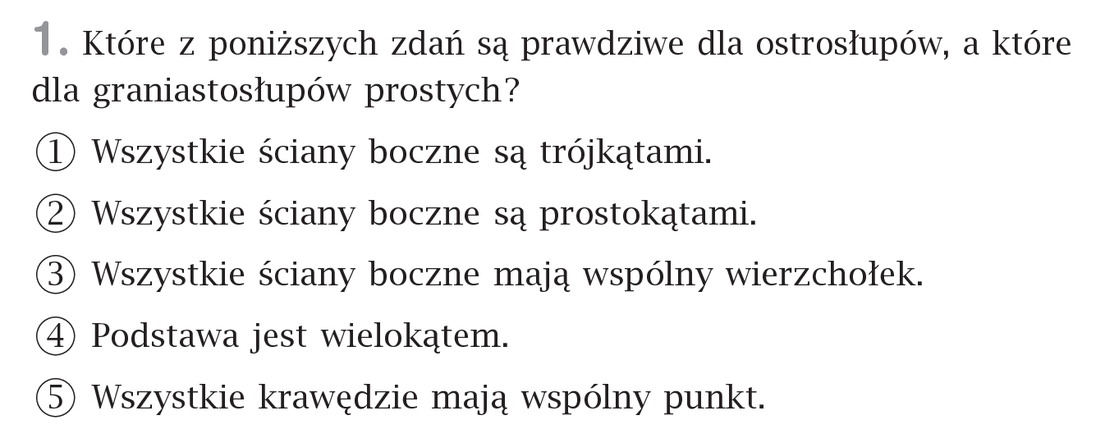 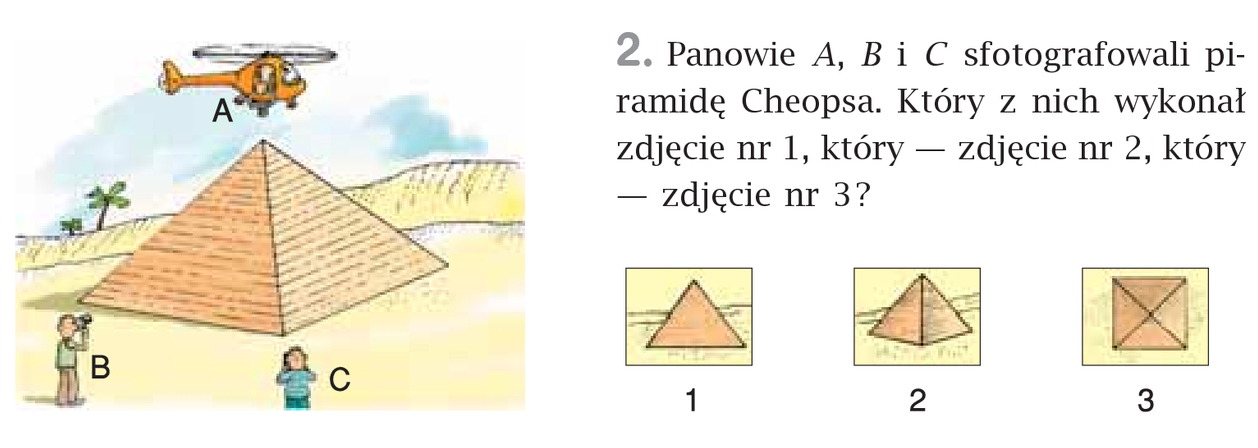 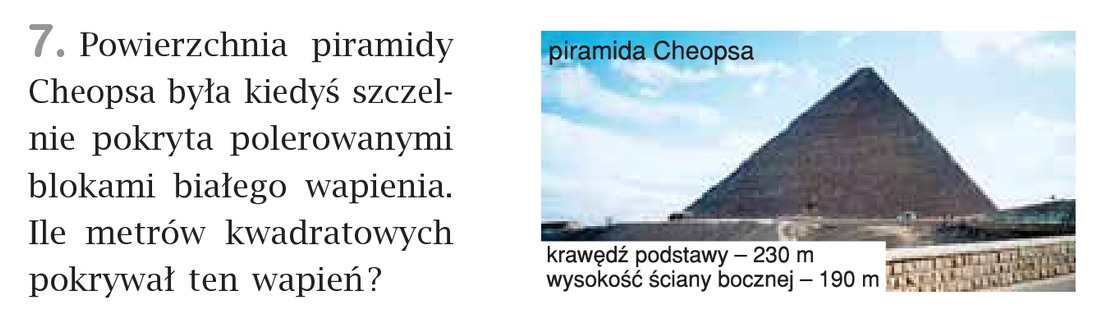 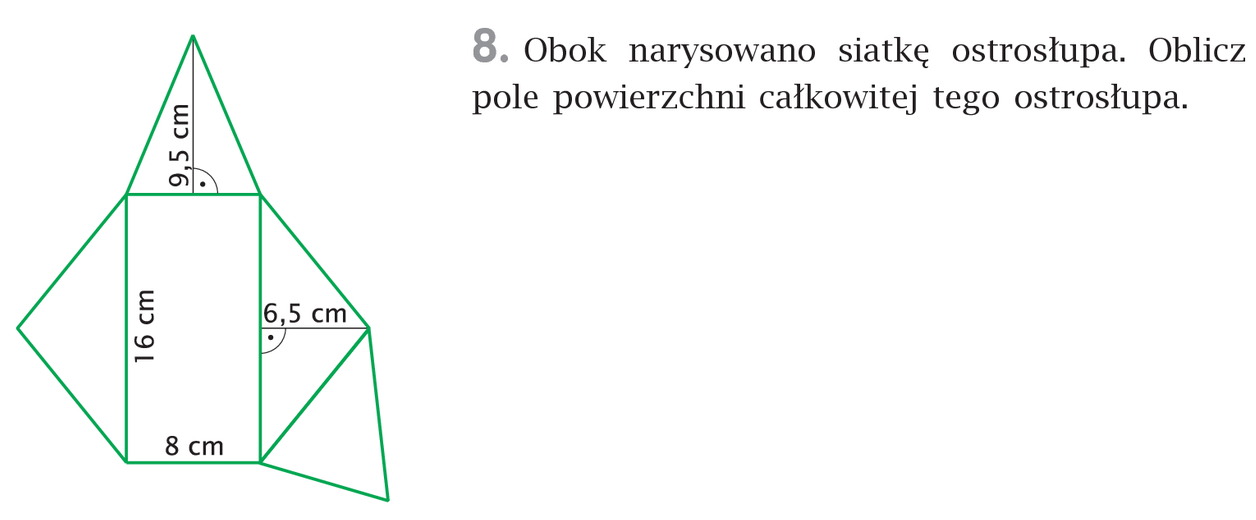 Wykonane zadania przesyłacie do mnie na maila dzisiejszego dnia do godz. 16.00